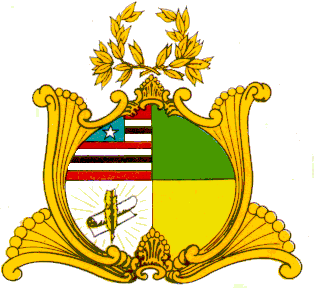 ASSEMBLEIA LEGISLATIVA DO ESTADO DO MARANHÃO GABINETE DO DEPUTADO DR. YGLÉSIOPROJETO DE RESOLUÇÃO LEGISLATIVA Nº         /2021Concede o Título de Cidadão Maranhense ao Advogado Gustavo Henrique Brito de Carvalho, natural da cidade de Salvador, Estado Bahia. Art. 1º - É concedido o Título de Cidadão Maranhense ao advogado, Gustavo Henrique Brito de Carvalho, natural da cidade de Salvador, Estado da Bahia.  Art. 2º - Esta Resolução Legislativa entra em vigor na data de sua publicação.  PLENÁRIO DEPUTADO "NAGIB HAICKEL" DO PALÁCIO "MANUEL BECKMAN", em 31 de maio de 2021.  DR. YGLÉSIODeputado Estadual JUSTIFICATIVAO Regimento Interno em seu art. 138, V, alínea “h”, estabelece normas para a concessão do título de Cidadão Maranhense a pessoas que tenham prestado relevantes serviços à população maranhense.Dessa forma, apresentamos o nome do Ilustre advogado, Gustavo Henrique Brito de Carvalho, que há mais de 20 (vinte) anos presta serviços relevantes aos maranhenses, além de possuir uma larga e extensa formação acadêmica. Vejamos:1. FORMAÇÃO ACADÊMICA1a. 2007 - Bacharel em Direito1b. 2009 a 2015 - Pós-graduado em Direito Público, Privado, Empresarial, Eleitoral Internacional e Processo Civil, em MBA pela FGV-RJ2. EXPERIÊNCIA PROFISSIONAL2a. 2016 a 2018 – Conselheiro Estadual na Ordem dos Advogados do Brasil – Seccional Maranhão – OAB/MA.2b. 2016 a 2018 – Professor da escola Superior da Advocacia - ESA;2c. 2016 a 2018 – Presidente Estadual da Comissão de Defesa das Prerrogativas e Assistência ao Advogados OAB/MA;2d. 2019 a 2020 – Membro e Presidente da Comissão de Defesa das Prerrogativas da Associação Nacional dos Criminalistas - ANACRIM;2e. 2020 a 2021 – Procurador Geral e Jurídico da Associação Maranhense dos Advogados - AMAd.2f. 2008 até hoje, Professor em Especialização, advogado associado no escritório de advocacia – GUSTAVO CARVALHO ADVOGADOS.3. CONDECORAÇÕES3a. Agraciado com a Medalha Alumini Estácio 2017 que visa homenagear os egressos com atuação relevantes em iniciativas sociais, educacionais, culturais, ações empreendedoras, aqueles que vivenciaram história de crescimento pessoal e profissional, superação, atos de bravura, realizaram relevante trabalho voluntário, atuaram em momentos de calamidade pública e outras ações em benefício da sociedade e que servem de inspiração e motivação para toda comunidade Estácio.Ante o exposto, solicito aos nobres pares a aprovação desta matéria.DR. YGLÉSIODeputado Estadual